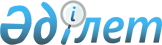 О некоторых вопросах акционерной компании "ENRC Eurasian Natural Resources Corporation (PLC)" (Соединенное Королевство Великобритании и Северной Ирландии)Постановление Правительства Республики Казахстан от 2 апреля 2007 года N 252

      В целях активизации организованного рынка ценных бумаг в Республике Казахстан Правительство Республики Казахстан  ПОСТАНОВЛЯЕТ : 

      1. Министерству финансов Республики Казахстан провести переговоры с акционерной компанией "ENRC Eurasian Natural Resources Corporation (PLC)" (Соединенное Королевство Великобритании и Северной Ирландии) (далее - компания) об инициировании компанией включения эмитированных ею акций в официальный список фондовой биржи, функционирующей на территории Республики Казахстан и внесении изменений и дополнений в учредительные и иные документы компании с целью дальнейшей продажи акций. 

      2. Контроль за исполнением настоящего постановления оставляю за собой. 

      3. Настоящее постановление вводится в действие со дня подписания.        Премьер-Министр 

   Республики Казахстан 
					© 2012. РГП на ПХВ «Институт законодательства и правовой информации Республики Казахстан» Министерства юстиции Республики Казахстан
				